UNIVERSITY OF GHANA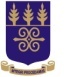 OFFICE OF RESEARCH, INNOVATION AND DEVELOPMENTEXPRESSION OF INTEREST FOR THE FOX INTERNATIONAL FELLOWSHIPS (TENABLE AT YALE UNIVERSITY, USA)The Office of Research, Innovation and Development (ORID) invites eligible PHD students to apply for consideration for the 2018/2019 FOX INTERNATIONAL FELLOWSHIPS. Thematic areas for Fox Fellowships are Economics, Geography, Law, Sociology, Anthropology, Psychology, international Relations, Public Administration, Philosophy, Public Health, Political Science, Business/Management, History and Environmental Policy.  UG ELIGIBILITY CRITERIAApplicants must be enrolled in a PhD programme at UG in any of the focal disciplines listed aboveApplicants should have completed the first year of their PhD programme at the time of application.Interested applicants should complete this form and submit to ORID located on the ground floor of the LECIAD Building latest by Friday 2nd March, 2018A submission of an expression of interest does not constitute an application or selection for the fellowshipFor further information on the Fox International Fellowship, please visit http://www.yale.edu/macmillan/fif/Title:Surname:Surname:Surname:Surname:Surname:First Name(s):First Name(s):Gender:Gender:Gender:Student No.: Department:Department:Department:Department:School:School:PhD Programme Title:PhD Programme Title:PhD Programme Title:PhD Programme Title:PhD Programme Title:PhD Programme Title:Indicative title of proposal for the fellowship: Indicative title of proposal for the fellowship: Indicative title of proposal for the fellowship: Indicative title of proposal for the fellowship: Indicative title of proposal for the fellowship: Indicative title of proposal for the fellowship: Date of 1st registration on PhD Programme:Date of 1st registration on PhD Programme:Date of 1st registration on PhD Programme:Expected year of completion of PhD Programme:Expected year of completion of PhD Programme:Expected year of completion of PhD Programme:CONTACT INFORMATIONCONTACT INFORMATIONCONTACT INFORMATIONCONTACT INFORMATIONCONTACT INFORMATIONCONTACT INFORMATIONMobile Phone no(s):Mobile Phone no(s):Mobile Phone no(s):Mobile Phone no(s):Mobile Phone no(s):Mobile Phone no(s):Primary Email:Primary Email:Primary Email:Alternative email address:Alternative email address:Alternative email address:Postal Address:Postal Address:Postal Address:Residential Address:Residential Address:Residential Address:Signature:Date: